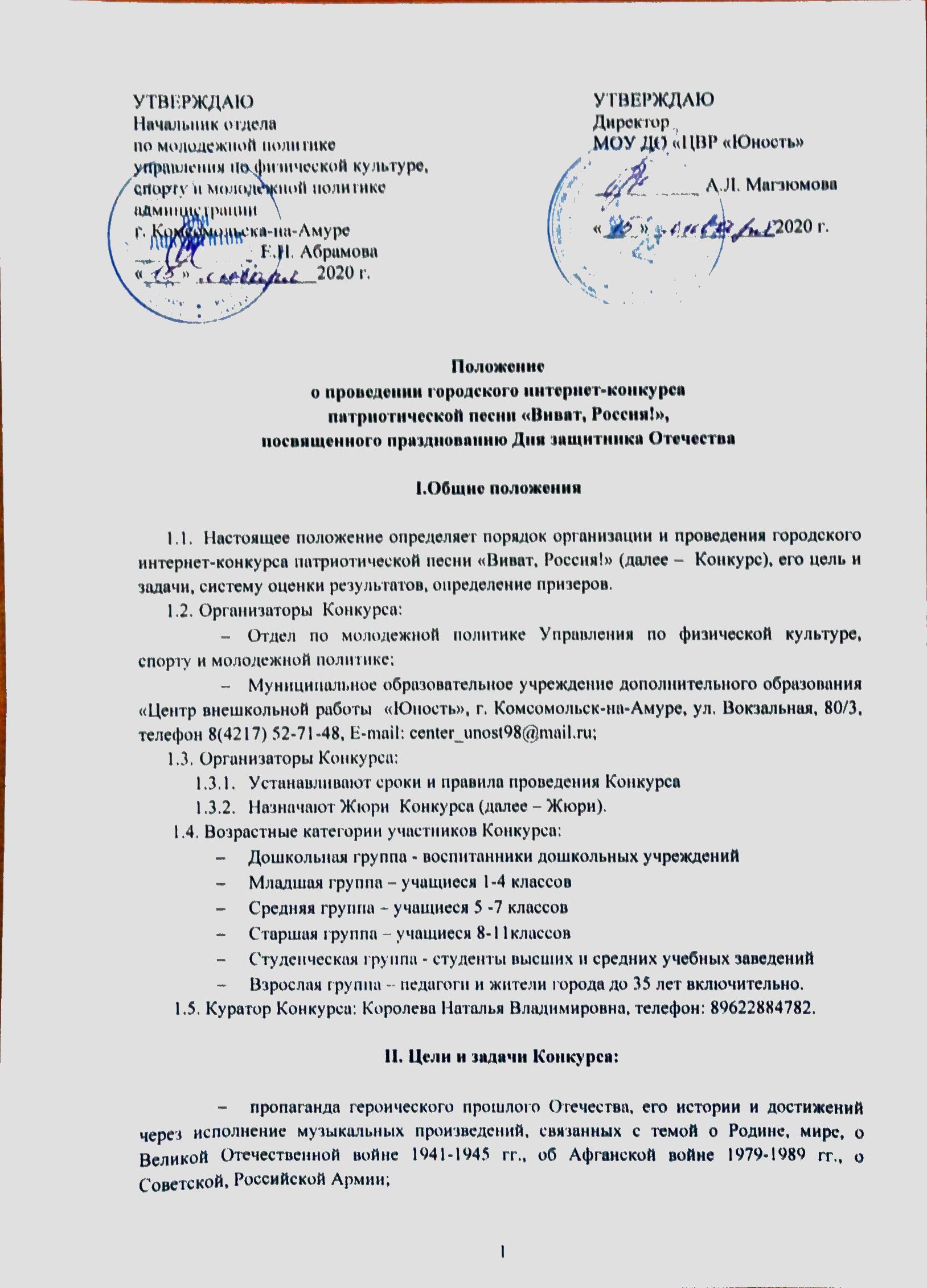 гражданско-патриотическое, духовно-нравственное воспитание участников; пропаганда и популяризация патриотической песни;воспитание чувства уважения к памяти защитников Родины;выявление наиболее талантливых участников;использование возможностей эстетического воспитания духовных ценностей в профилактике социально-негативных явлений: нацизма, фашизма, терроризма.III. Правила участия в Конкурсе          3.1.  Выберите патриотическую песню о Родине, мире, о Великой Отечественной войне 1941-1945 гг., об Афганской войне 1979-1989 гг., о Советской, Российской Армии;	 3.2. Запишите видеоролик с исполнением песни в одном лице или в ансамбле продолжительностью не более 5 минут;	 3.3  Отправьте заявку на участие в Конкурсе и видеоролик на электронную почту:E-mail: natakorolevarabota@mail.ru с пометкой «Интернет-конкурс патриотической песни «Виват, Россия!» или лично привезите заявку на участие  и  видеоролик на любом флэш-носителе  куратору конкурса по адресу: ул. Вокзальная 80/3 каб. 118, Королева Наталья Владимировна, тел. 89622884782. Время приема работ: понедельник-четверг с 9:00-18:00 обед с 13:00-14:00 пятница с 9:00 до 13:00.  	  3.4 Видеоролик может быть снят с использованием атрибутов, соответствующих теме, сценического костюма и иных визуальных средств (дополнительных реквизитов).  IV. Порядок проведения Конкурса:          4.1 Конкурс проводится в три тапа:- I этап - прием заявок и видеороликов с 16 января по 12 февраля 2020 г. до 18.00 ч.    Работы, поступившие позже указанной даты, участие в конкурсе не принимают. - II этап - оценивание работ Жюри до 25 февраля, результаты  Конкурса будут размещены    25 февраля 2020 г. на официальных страницах Центра:Группа в контакте: vk.com/unost.online Группа в одноклассниках: ЦВР «Юность» Официальный сайт: юность.онлайн. - III этап – 28 февраля финал конкурса – Гала-концерт. Награждение  победителей.  Наградные документы  участникам будут вручены в индивидуальном порядке.	4.2 Видеоролики победителей и призеров будут доступны для всеобщего просмотра 5 марта 2020 года на странице центра «Вконтакте» по ссылке: vk.com/unost.online и YouTubе – канале МОУ ДО «ЦВР «Юность» по ссылке: https://clck.ru/LtXdMV. Условия участия в Конкурсе:          5.1 Необходимо подписаться на YouTube-канал  МОУ ДО «ЦВР «Юность». Ссылка на Конкурс: https://clck.ru/LtXdM         5.2 В проекте может принять участие любой житель Хабаровского края.          5.3. Язык исполнения песен — русский.         5.4.Организатор оставляет за собой право модерировать заявки и снимать работы без объяснения причин.5.5 В присылаемых видеозаписях не должна присутствовать информация рекламногохарактера, ссылки на сторонние ресурсы. 5.6 Заявку на участие в Конкурсе может подать как один участник, так и коллектив участников. 5.7 Если заявка подается от коллектива, то все его члены должны быть записаны на видео. Исключение может составлять руководитель.5.8 Администрация, публикуя запись с несовершеннолетними обучающимися образовательной организации, подтверждает факт наличия письменного согласия родителей или законных представителей. Организатор не проверяет наличие письменного согласия родителей и не несет ответственности за действия администрации образовательной организации.          5.9 Подавая заявку на участие в Конкурсе, участник(и) дают согласие на обработку персональных данных в объеме, необходимом для реализации Конкурса и на срок его реализации.Выбор победителей:6.1 Интернет-голосованием – до 5 победителей. В их число войдут участники, чьи видеоролики наберут наибольшее количество лайков по результатам голосования на YouTube - канале МОУ ДО «ЦВР «Юность» https://clck.ru/LtXdM. Голоса за конкурсные работы принимаются до 12 февраля 2020 года включительно до 18.00 по местному времени.6.2 По результатам оценок жюри выявляются Победители, которые будут награж-дены дипломами  I, II, III степени, остальные участники сертификатами участника Конкурса. Педагоги, подготовившие участников, будут отмечены благодарственными письмами.6.3.Благодарственным письмом будет отмечено образовательное учреждение, чьи учащиеся окажутся победителями в Городском интернет-конкурсе «Виват, Россия!».  6.4.Организаторы оставляют за собой право наградить победителей ценными призами и подарками. 6.5.Участники, не направившие заявку на участие,  к конкурсу не допускаются.Критерии оценки:Сольное исполнениечистота интонации и качество звучания;красота тембра и сила голоса;сложность репертуара;соответствие репертуара исполнительским возможностям и возрастной категории исполнителя;исполнительское мастерство;Ансамбльчистое интонирование; чувство ритма и ансамбля; хорошая дикция; соответствие репертуара исполнительским возможностям и возрастной категории исполнителей.Каждый критерий будет оцениваться по пяти бальной шкале. VIII. Номинации конкурса:- вокальные и вокально-инструментальные ансамбли- исполнители/солисты- исполнители авторской песниIX. Жюри  КонкурсаВ состав экспертного жюри организатора Конкурса входят  эксперты из числа деятелей культуры и искусства. Решение жюри принимается большинством голосов на основании суммы полученных участниками баллов по всем показателям оценивания. Состав жюри формируется администрацией МОУ ДО «ЦВР «Юность» и утверждается приказом. Состав жюри будет размещен вместе с результатами Конкурса. Заявкана участие в городском   интернет-конкурсе патриотической песни «Виват, Россия!» в рамках  празднования Дня защитника Отечества Дата проведения: с 15 января - 12 февраля 2020 года1. Населенный пункт___________________________________________________________2. ФИО участника (полностью)________________________________________________________________________________________________________________________________________________3. Сколько (полных) лет_____________ Конт. тел. участника _________________________4. Возрастная категория ________________________________________________________5. Место работы, учёбы______________________________________________________________________________________________________________________________________6. ФИО руководителя (педагога)______________________________________________________________________________________________________________________________7. Контактный телефон руководителя (педагога)____________________________________8. E-mail контактного лица ______________________________________________________9.Желаемая форма получения наградного документа, подчеркнуть нужное: электронная почта, заберу самостоятельно10. Произведение, представленное на конкурс (автор слов, композитор)_______________________________________________________________________________________________________________________________________________________________________________________________________________________________________11.  Укажите источник, из которого вы узнали об интернет-конкурсе патриотической песни « Виват, Россия!»_________________________________________________________